Publicado en Monzón el 22/03/2017 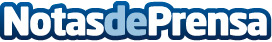 Barbastro despide el mes de Marzo con la vista puesta en la previsión de abundante nieve en el PirineoA las puertas de la Semana Santa, los restaurantes de la comarca están pendientes del descenso notable de temperaturas en cotas altas del Pirineo de Huesca previsto para finales de esta semanaDatos de contacto:Montserrat García CastillónComunicación Nota de prensa publicada en: https://www.notasdeprensa.es/barbastro-despide-el-mes-de-marzo-con-la-vista Categorias: Gastronomía Viaje Automovilismo Comunicación Aragón Entretenimiento Esquí Turismo Restauración Industria Automotriz http://www.notasdeprensa.es